PENANGGULANGAN  KENAKALAN SISWA DI MADRASAH ALIYAH AL-ISTIQAMAH KEC. POLEANG TIMUR KAB. BOMBANA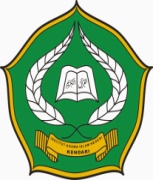 SKRIPSIDiajukan Untuk Memenuhi Salah Satu Syarat Memperoleh Gelar Sarjana Pendidikan Islam Pada Program Studi Pendidikan Agama IslamOLEH   :RUSNAWATINIM. 11 01 01 01 064FAKULTAS TARBIYAH DAN ILMU KEGURUANINSTITUT AGAMA ISLAM NEGERI (IAIN)KENDARI2015